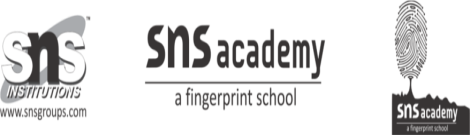                                                  Nelson Mandela Chapter 2Long Walk to Freedom- By Nelson Rolihlahla MandelaSynonyms  /  meanings  Page No. 19 , 20 & 21Awe- amazed 
Spectacular- beautiful in a dramatic and an eye-catching way 
Array- an impressive display 
Troop- soldiers or armed forces 
Precision- accuracy 
Bedecked- decorate 
Unmindful- not conscious or aware 
Chevron- a pattern in the shape of a V 
Trail- series; chainSymbolized- be a symbol of 
Lyrics- the words of a song 
Despised- hated, had a very low opinion ofOverwhelmed- have a strong emotional effect 
Erected- build; construct 
Racial domination- when people of one race have power over another race 
Inhumane-cruel, brutal 
Overturned- reverse. Unimaginable- difficult or impossible to imagine 
Patriots- a person who vigorously supports their country and is prepared to defend it against enemiesApartheid- a policy or system of segregation on grounds of race 
Profound- very great or intense 
Unintended- not planned or meant Comrades- a colleague or a fellow member of an organisation 
Resilience- the ability to deal with any kind of hardship and recover from its effects 
Defies- refuse to obey 
Triumph- great victory or achievement Grimmest- very serious or gloomy 
Glimmer- shine faintly with a wavering light 
Pushed to our limits- pushed to the last point in our ability to bear pain 
Reassure- say or do something to remove the doubts